Załącznik nr 1                                                                                                     ...................................…..........................................pieczątka szkoły 							miejscowość, data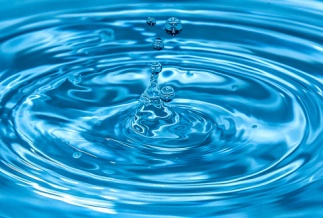 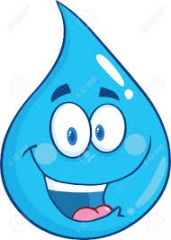 Protokół z etapu szkolnego dla klas I – IV SPKonkurs organizowany przez Szkołę Podstawową Nr 6 w Olkuszu we współpracy z Przedsiębiorstwem Wodociągów i Kanalizacji w Olkuszuw roku szkolnym 2017/2018Pełna nazwa i numer szkoły:............................................................................................Telefon.............................................................................................................................Adres................................................................................................................................Liczba uczniów biorących udział w eliminacjach szkolnych: ........................................Przewodniczący:                                                                                      Dyrektor szkoły..............................................                                                              .................................................Członkowie:....................................................................................................................................................................................LpNazwisko i imię uczniaKlasa Nazwiska nauczycieliprzygotowujących ucznia